Volcano Scavenger Hunt – World Book Kids
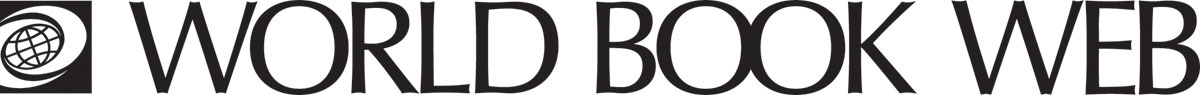 Learn more about highly destructive and potentially deadly volcanoes. What is a volcano?______________________________________________________________
What is an eruption?______________________________________________________________
What happens when a volcano erupts?______________________________________________________________
What is lava? ______________________________________________________________
Most volcanoes are found along the edge of what ocean? 
______________________________________________________________
True or False: Volcanoes can erupt under the sea? What causes an eruption?______________________________________________________________
What are the three kinds of volcanoes?
____________________________________________________________________________________________________________________________
How do scientists know when a volcano is ready to explode?
____________________________________________________________________________________________________________________________Did you know?Many volcanoes are active and may erupt at any time. Mount Etna in Sicily, Italy has erupted 260 times over the last 3,000 years. Learn more here: http://www.worldbookonline.com/kids/home#article/ar831591 Learn more:Learn about Pompeii, an ancient city in Italy that was buried after Mount Vesuvius erupted in 79 AD: http://www.worldbookonline.com/kids/home#article/ar831804 Learn more about volcanoes in Student: http://www.worldbookonline.com/student/article?id=ar587920 
ANSWERS:A volcano is a hole or crack in the earth. Most are cone-shaped mountains. An eruption is when hot rocks and gas shoot out of the crack. High clouds of fire rise over the mountain, lava flows down its sides. Red hot ash shoots out and large chunks of hot rock blast high into the air. Lava is hot, melted rock. Most volcanoes are found along the edge of the Pacific Ocean. This is known as the Ring of Fire. True.Hot melted rock called magma mixes with gas which makes it lighter than the rock around it. It rises to through the cracks in the rock and when it gets to the top it blasts out a hole called a vent. Shield, cinder cones, and composite volcanoes.Sometimes small earthquakes and clouds of gas from the vent tell scientists that the volcano may be ready to explode. But most of the time, there are no signs. 